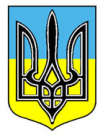 ДЕРЖАВНА СЛУЖБА ГЕОЛОГІЇ ТА НАДР УКРАЇНИН А К А З«23» вересня 2016 р.                              Київ                                                 № 332Про внесення зміни  до наказу Держгеонадр «Про списання державного майна» від 29.02.2012  № 72З метою належного виконання Порядку списання об’єктів державної власності, затвердженого постановою Кабінету Міністрів України 
від 08.11.2017 № 1314, Положення про інвентаризацію активів та зобов’язань, затвердженого наказом Міністерства фінансів України від 02.09.2014 № 879, з метою врегулювання питань щодо списання майна Держгеонадр, а також майна підприємств, установ та організацій, що належать до сфери управління Держгеонадр та у зв’язку із кадровими змінами,  НАКАЗУЮ:1. Внести зміни до складу Постійно діючої комісії зі списання майна Держгеонадр та розгляду питань стосовно списання майна підприємств, установ та організацій, що належать до сфери управління Держгеонадр, затвердженої наказом від 29.02.2012 № 72, а саме:1.1. Ввести до складу комісії:Бабарика Олександра Анатолійовича – провідного інженера відділу матеріально – технічного забезпечення та управління майном.1.2. Вивести зі складу комісії:Куліша Леоніда Анатолійовича – головного спеціаліста відділу матеріально – технічного забезпечення та управління майном. 2. Визнати таким, що втратив чинність, наказ Держгеонадр від 25.07.2016 № 225 «Про внесення змін до наказу Держгеонадр «Про списання державного майна» від 16.02.2016 № 47. 3. Контроль за виконанням цього наказу залишаю за собою.Т.в.о. Голови                                                                                     М.О БояркінДодатокдо наказу Державної служби геології та надр Українивід 23.09.2016 № 332Складпостійно діючої комісії зі списання майна Держгеонадр та розгляду питань стосовно списання майна підприємств, установ та організацій, що належать до сфери управління ДержгеонадрГолова комісії:БОЯРКІН Микола ОлексійовичТ.в.о. Голови Державної служби геології та надр УкраїниЧлени комісії:КОНОВАЛЕНКОЛюдмила ІванівнаНачальник Управління економіки та бухгалтерського обліку - головний бухгалтерБАБЕНКОЛариса ОлександрівнаВ.о. начальника Відділу матеріально-технічного забезпечення та управління майном Департаменту організаційно-аналітичної роботи та управління персоналомРИБАЛЬЧЕНКОТетяна ВікторівнаГоловний спеціаліст Відділу оплати праці та бухгалтерського обліку Управління економіки та бухгалтерського облікуБАБАРИКООлександр АнатолійовичПровідний інженер Відділу матеріально-технічного забезпечення та управління майном Департаменту організаційно-аналітичної роботи та управління персоналомДОВЖЕНКОВіта АнатоліївнаГоловний спеціаліст Відділу правової роботи Юридичного управління